We can add –ing to verbs to change the tense, for example walk becomes walking. Match the root verbs to the –ing verbs. 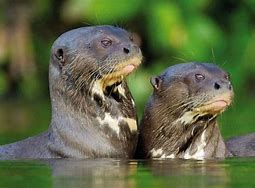 otters squawkingsquawk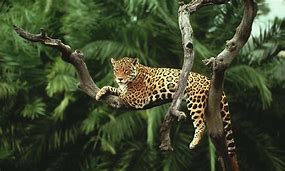 jaguars chatteringsnap 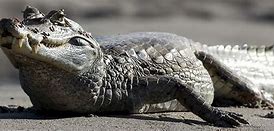 caimans yawningwhisper 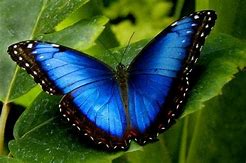 butterfliesmurmuringmurmur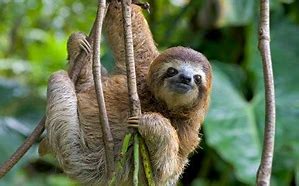 slothssnappingchatter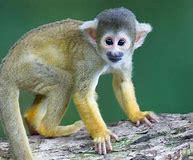 monkeysgrowlinggrowl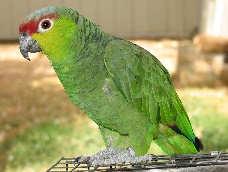 parrotswhisperingyawn